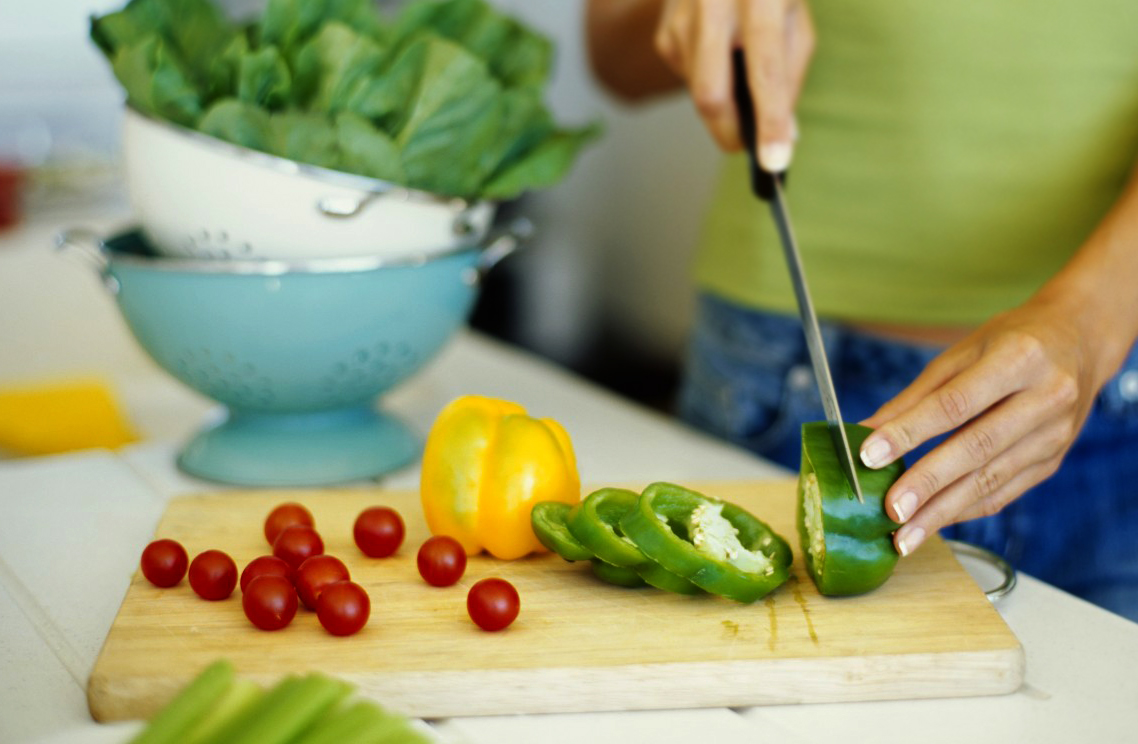 [Nome do Evento][Para substituir a fotografia por uma sua, elimine-a. Em seguida, selecione Imagem no separador Inserir.][Sempre no Seu Melhor][Se estiver pronto para introduzir texto, selecione uma linha e comece a escrever. Para obter os melhores resultados, não inclua espaços à direita dos carateres na sua seleção.]